Konstruktion hallituksen kokous 8/2022Aika: 27.9.2022 kello 17 Paikka: Välimerenkatu 9, kerhohuone B1. Kokouksen avaaminen     Avataan kokous 17:10.2. Kokouksen laillisuuden ja päätösvaltaisuuden toteaminen   Paikallaolijat: Joonas Juvani, pjHenna VättöJulia AroTopi RiihimäkiPilvi BlomEmilia WelshInka SarikkaStella SjögrenVenla JusslinEevi TiihonenNoora Tirkkonen3. Edellisen kokouksen pöytäkirjan hyväksyminen  Pöytäkirja 7/22.Hyväksytään pöytäkirja 7/22.4. Esityslistan hyväksyminen kokouksen työjärjestykseksi   Hyväksytään esityslista työjärjestykseksi.5. Konstruktio ry5.1 Haalarimerkkien tilannesos merkkiä 174Konstrumerkkiä 170Living, loving, laughing 85Sharing is caring 39+ ilmaiseksi jaettavia merkkejä, joita ei laskettu5.1 Marx-merkin myynti haalarimerkkitorilla Julia tehnyt e-lomakkeen. WhatsApp chatissä jaettu hallitukselle luettavaksi. Ennakkotilausaika 2 viikkoa.: 3.-16.10. 6. Talousasiat 6.1 Taloustilanne VYR maksettu. Taloudenhoitaja muistutti kulukorvauksista.6.2 PuhelinliittymäTodettu liittymä toistaiseksi turhana kulueränä. Päätetään sulkea puhelinliittymä.7. Diskurssi-lehti7.1 Diskurssin tilannekatsaus  Selvitetään Diskurssin toiminnan tilannetta loppuvuodelle. 8. Yhdenvertaisuus  8.1 YV-iltapäivä 17.11. tiedekunnan kanssaJoonas Juvani antoi tiedoksi tapahtumaan liittyvät yksityiskohdat.8.2 Ongelmaturvahenkilönä toimiminen tapahtumissa ja asioiden purkaminen jälkikäteenAiheesta keskusteltu puhispajoissa. Käytiin läpi puhispajassa ilmi tulleita asioita. Kaivataan selkeytystä ja lisäkoulutusta ongelmatilanteissa toimimiseen. Emilia Welsh poistui klo 17:24.Emilia Welsh palasi kokoukseen klo 17:27.Saara ja Elisa saapui kokoukseen17:27.9. Ympäristö  Ei mainittavaa.10. Viestintä 10.1 Tiedonkulku tapahtumatiimin ja viestintätiimin välilläInka Sarikka toivoo selkeytystä sisäiseen viestintään. Lisätään Inka tapahtumatiimin chattiin. Julia Aro ehdottaa oleellisten keskustelujen keskitystä Teams kanaville chattien sijaan.Päätetään, että hallituksen sisäinen viestintä ja keskustelut painotetaan Teams kanaville.Julia Aro muistutti, että itselleen tärkeistä kanavista voi laittaa muistutukset päälle, jotta oleelliset asiat ei mene ohi. Kanavan nimen voi tagata, jolloin ilmoitus lähetetään kaikille kanavaa seuraaville.10.2 PestiesittelytVenla Jusslin poistui 17:41.Venla Jusslin palasi klo 17:44.Pohditaan pestiesittelyiden, ja vaalikokouksen tulevaa markkinointia. Viestintätiimin kanavalla voidaan jatkaa pohdintaa ja jakaa ideoita. Selvitetään vaalikokouksen järjestämistä Thirstyssä.11. Työelämä Ei mainittavaa.12. Suhdeasiat  YKA jäsenkampanjasta postattu someen. Pohditaan viestintäkanavalla ideoita tuleviin YKAn someyhteistöihin.YKA avaa täydennyshaun järjestötuelle syksyllä. Joonas, Venla, Emilia ja Julia työstävät hakemuksen sisältöä 3.10. Julia Aro poistui klo 17:55.13. Opintoasiat 13.1 Opintokahvit dekaanin kanssa Joonas Juvani muistutti opintokahveista dekaanin kanssa. Kahveja järjestetään jatkossa joka toinen kuukausi.14. Tapahtumat Ei mainittavaa.15. Fuksi- ja tuutoriasiat Ei mainittavaa.16. Kansainvälisyys  16.1 Vaihtarien takeover-viikot instagramissaNoora Tirkkonen kertoi lisätietoa kampanjasta. 17. Kulttuuri   Ei mainittavaa,18. Urheilu  18.1. PesisturnausPesisturnaus järjestetään 3.10. klo 14. Pilvi Blom pyytää osallistujia myös hallituksesta.18.2. NuuksioretkiHarkitaan retken järjestämistä lokakuussa.19. Tilat  19.1 Kuppalan käyttö ja siivousPuhispajoissa toivottu että kokoukset pyritään pitämään muualla kuin Kuppalassa. Mikäli samana päivänä on jonkun järjestön kokous ja toisen järjestön tapahtuma, muistetaan kommunikoida järjestöjen kesken.Uusi Ylioppilastalo käytössä 17 jälkeen, mutta huoneissa ei ole sähköjä tai vessoja käytössä.  19.2 Mahdolliset sitsipaikat Puhispajoissa keskusteltu mahdollisista sitsipaikoista. Esim: Pakilan vpk, malmi työväentalo, muita vuokratiloja: Euphoria, Käärmeenpesä, Marmoripiha. Myös Heidi’s Bier Bar tarjonnut tilojaan sitsejä varten. 
 20. Muut esille tulevat asiat  PuhispajatJoonas Juvani kertoi tiivistetysti puhispajoissa käydyt oleelliset asiat.Ensisijaisesti yhteydenotot Kannun tilavastaaviin sähköpostilla virka-aikana. Whatsapilla tai muuten puhelimella vain hätä-/kiiretilanteissa.Käytiin läpi ohjeet tapahtumakieltotilanteissa toimimiseen. Kannulla on kuraattori, joka voi olla järjestötoimijoiden tukena vaikeissa tilanteissa.Nurmileivältä tulee noutaa sponsorituotteita. Selvitetään asiaa.Sponsoreiden logojen tulostuksen hoitaa Venla Jusslin.21. Seuraavan kokouksen ajankohta     11.10. Klo 18:00.22. Kokouksen päättäminenSuljetaan kokous klo 18:23.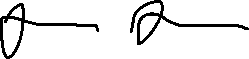 Joonas Juvani, puheenjohtajaHenna Vättö, sihteeri